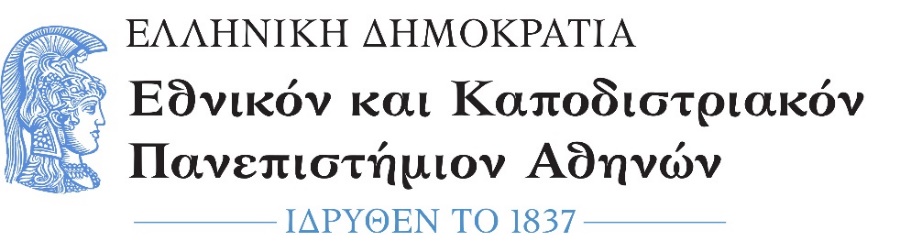 ΑΙΤΗΣΗ ΟΡΚΩΜΟΣΙΑΣ για πτυχιούχουςΕπώνυμο: …………………………................Όνομα: …………………………….................Πατρώνυμο:….…………………………….....Μητρώνυμο: ………………………………….Αριθμ. Μητρώου:……………………………Κιν. τηλέφωνο: …………………..................E-mail:………………………………………….*Η συμπλήρωση όλων των  στοιχείων είναι υποχρεωτική.Προς: Γραμματεία του Τμήματος Γεωλογίας & Γεωπεριβάλλοντος του Εθνικού και Καποδιστριακού Πανεπιστημίου ΑθηνώνΠαρακαλώ όπως κάνετε δεκτή την αίτησή μου για συμμετοχή στην ορκωμοσία πτυχιούχων του Τμήματός μου διότι έχω εκπληρώσει όλες τις υποχρεώσεις μου, σύμφωνα με το Πρόγραμμα Σπουδών του Τμήματος.Επισυνάπτω: (Χ σε ό,τι ισχύει)Φωτοαντίγραφο Αστυνομικής ή Στρατιωτικής Ταυτότητας ή Διαβατηρίου.Βεβαίωση Κατάθεσης Διπλωματικής Εργασίας.Αθήνα, ……………………………….Ο/Η Αιτών/ούσα(ονοματεπώνυμο & υπογραφή)